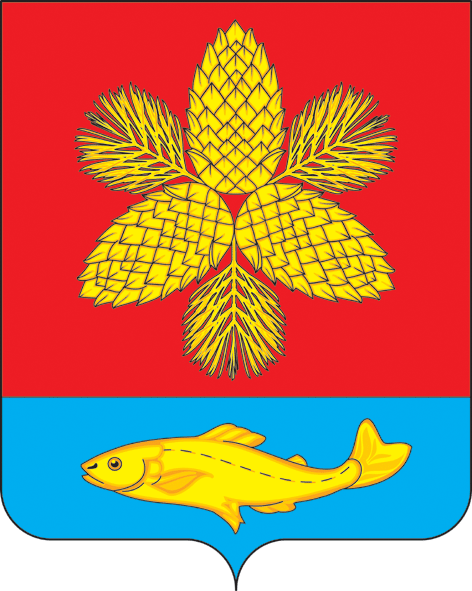 Д У М АШКОТОВСКОГО МУНИЦИПАЛЬНОГО ОКРУГАПРИМОРСКОГО КРАЯР Е Ш Е Н И ЕОб отчете Главы Шкотовского муниципального округа о результатах его деятельности и деятельности Администрации за 2023 годЗаслушав и обсудив отчет Главы Шкотовского муниципального округа о результатах его деятельности и деятельности Администрации за 2023 год, руководствуясь статьей 26 Устава Шкотовского муниципального округа, Дума Шкотовского муниципального округаРЕШИЛА:Отчет Главы Шкотовского муниципального округа о результатах его деятельности и деятельности Администрации за 2023 год принять к сведению.Деятельность Главы Шкотовского муниципального округа за 2023 год признать удовлетворительной. Настоящее решение вступает в силу со дня его принятия.Председатель Думы Шкотовского муниципального округа  				                      О.В. Кан 19 апреля 2024 г.г. Большой Камень                                 № 122